Eigenarbeit
„Unternehmensgründung: Standort und Franchising“
1. Wahl des Standorts

Der Standort hat eine entscheidende Bedeutung für die Gründung eines Betriebs. 
Ob ein Standort gut ist, hängt von der Art und den Zielen des Unternehmens ab. So sollte man bei der Gründung eines neuen Einkaufszentrums besonders darauf achten, dass am Standort genügend Kunden in der Nähe wohnen. Dieses Kriterium nennt man daher auch Kundennähe
Für die Wahl des richtigen Unternehmensstandortes können weitere Kriterien wichtig sein. Hierzu gehören:

-Konkurrenz
Wie stark sind Zahl, Größe und Anziehungskräfte der Konkurrenten?

- Kosten
Wie hoch sind die Miet- oder Baukosten, die Abgaben an die Gemeinden und die Energiekosten?

- Verkehrsanbindung
Gibt es eine gute Bahn- und Autobahnanbindung? Können Kunden und Lieferanten das Unternehmen gut erreichen?

- Arbeitskräfte
Gibt es ausreichend qualifizierte Arbeitskräfte auf dem Markt? Wie hoch ist übliche oder vorgeschriebene Entlohnung der Mitarbeiter?

- Behördliche Auflagen
Wie aufwendig sind die behördlichen Umwelt- und Bauvorschriften?


2. Franchising

Beim Franchisingverfahren liefert ein Unternehmen Name, Marke, Know-how und Marketing an den Unternehmensgründer. Gegen eine Gebühr darf der Unternehmensgründer dann seine Waren und Dienstleistungen verkaufen. Franchisegeber ist das Unternehmen, dass ein Franchiseverfahren anbietet. Franchisegeber ist das Unternehmen, dass ein Franchiseverfahren annimmt.

Erfolgt zum Beispiel ein Franchiseverfahren mit McDonalds, so darf der Unternehmensgründer den Namen des renommierten Unternehmens führen, dessen Produkte verkaufen und erhält Unterstützung beim Marketing.

Zum Marketing gehören zum Beispiel:

- Laufende geschäftliche Betreuung und Beratung
- Ausbildung und Fortbildung  des Franchisenehmers und seiner Mitarbeiter
- Werbung

Für die Waren und Dienstleistungen des Franchisegebers muss der Franchisenehmer Geld bezahlen und die Regeln des Franchisegebers beachten. Dafür erhält er aber auch eine relative Sicherheit, weil der Franchisegeber auf dem Markt schon viele Standorte und Kunden hat.









Lückentexte
„Unternehmensgründung: Standort und Franchising“
Der Standort hat eine entscheidende Bedeutung für die Gründung eines Betriebs. 
Ob ein Standort gut ist, hängt von der ________________________________________ des Unternehmens ab. So sollte man bei der Gründung eines neuen Einkaufszentrums besonders darauf achten, dass am Standort genügend ___________________ in der Nähe wohnen. Dieses Kriterium nennt man daher auch ______________________.
Für die Wahl des richtigen Unternehmensstandortes können weitere Kriterien wichtig sein. Hierzu gehören:

- ______________________________ 
Wie stark sind Zahl, Größe und Anziehungskräfte der Konkurrenten?

- ______________________________
Wie hoch sind die Miet- oder Baukosten, die Abgaben an die Gemeinden und die Energiekosten?

- ______________________________
Gibt es eine gute Bahn- und Autobahnanbindung? Können Kunden und Lieferanten das Unternehmen gut erreichen?

- ______________________________
Gibt es ausreichend qualifizierte Arbeitskräfte auf dem Markt? Wie hoch ist übliche oder vorgeschriebene Entlohnung der Mitarbeiter?

- ______________________________
Wie aufwendig sind die behördlichen Umwelt- und Bauvorschriften?

Konkurrenz / Kunden / Konkurrenz  / Arbeitskräfte  / Verkehrsanbindung / Kundennähe / Behördliche Auflagen / Art und den Zielen / Kosten


Beim Franchisingverfahren liefert ein Unternehmen _________________________________
____________________________________ an den Unternehmensgründer. Gegen eine  ________________ darf der Unternehmensgründer dann seine Waren und Dienstleistungen verkaufen. ______________________________ ist das Unternehmen, dass ein Franchiseverfahren anbietet.  _____________________________ ist das Unternehmen, dass ein Franchiseverfahren annimmt.

Erfolgt zum Beispiel ein Franchiseverfahren mit McDonalds, so darf der Unternehmensgründer den ________________ des renommierten Unternehmens führen, dessen Produkte verkaufen und erhält _____________________________ beim Marketing.

Gebühr / Franchisegeber / Name, Marke, Know-how und Marketing / Franchisegeber / Unterstützung / Namen 


Zum Marketing gehören zum Beispiel:

- Laufende geschäftliche Betreuung und  _________________________
- Ausbildung und  _____________________ des Franchisenehmers und seiner Mitarbeiter
- __________________________

Für die Waren und Dienstleistungen des Franchisegebers muss der Franchisenehmer _______
_____________________________ und die  ___________________ des Franchisegebers beachten. Dafür erhält er aber auch eine relative ___________________________, weil der Franchisegeber auf dem Markt schon viele Standorte und Kunden hat.







Werbung / Sicherheit / Fortbildung / Beratung / Geld bezahlen / Regeln Multiple Choice-Fragen
„Standort und Franchising“Welches Standortkriterium ist bei der Gründung eines Einkaufszentrums besonders wichtig? (1/5)
  Arbeitskräfte  Behördliche Auflagen  Konkurrenz  Kosten  Kundennähe
Welche beiden Kriterien sind für einen Friseurbetrieb bei der Wahl eines neuen Standorts besonders wichtig? (2/5)

  Arbeitskräfte
  Konkurrenz
  Kosten
  Kundennähe
  Behördliche Auflagen 

Bitte ordnen Sie richtig zu:

____ Gleiche oder ähnliche Betriebe und Unternehmen

____ Miete, Baukosten und Abgaben 

____ Vorschriften und Gesetze

____ Personal und Entlohnung

____ Straßennetz und Bahn

____ Bevölkerungsdichte

1: Kundennähe   2: Konkurrenz   3: Kosten    4: Behördliche Auflagen   5: Arbeitskräfte   6: Verkehrsanbindung




Welche Aussagen über Franchising sind richtig? (2/5)
Beim Franchiseverfahren …

  unterscheidet man zwischen Franchisegeber und Franchisenehmer.  nimmt ein Unternehmensgründer Dienstleistungen eines Anbieters in Anspruch.  wird das gesamte Marketing eines Unternehmens vom Anbieter übernommen.   teilen sich Anbieter und Unternehmensgründer den Gewinn.  wird der Unternehmensgründer Teil einer anderen Firma.

Welche Aussagen über Franchising sind richtig? (2/5)
Beim Franchiseverfahren …

  werden Dienstleistungen unentgeltlich zur Verfügung gestellt.  werden Gebühren für Dienstleistungen und Waren des Anbieters fällig.
  darf der Unternehmensgründer den Namen des Anbieters führen.
  müssen ausgehandelte Verträge vom Staat genehmigt werden.
  wird das neu gegründete Unternehmen zur Tochtergesellschaft.
Welche der nachfolgenden Unternehmen sind Franchisegeber? (2/5)
  REWE  Siemens  IG Metall  McDonalds  Deichmann

Welche der nachfolgenden Dienstleistungen können vom Franchisegeber übernommen werden? (3/5)
  Verkauf  Werbung  Personaleinstellung  Ausbildung und Fortbildung  Geschäftliche Betreuung und Beratung
Welche der nachfolgenden Aussagen sind richtig? (3/5)
  Der Franchisenehmer muss die Regeln des Franchisegebers beachten.  Franchisegeber sind auf dem Markt in der Regel sehr bekannt.  Franchisegeber sind gegenüber dem Franchisenehmer weisungsbefugt.  Franchisegeber haben auf dem Markt in der Regel viele Standorte.  Franchisenehmer sind unterliegen eingeschränkten Mitbestimmungsrechten.
Multiple Choice-Fragen - Lösungen
„Standort und Franchising“Welches Standortkriterium ist bei der Gründung eines Einkaufszentrums besonders wichtig? (1/5)
  Arbeitskräfte  Behördliche Auflagen  Konkurrenz  Kosten  Kundennähe
Welche beiden Kriterien sind für einen Friseurbetrieb bei der Wahl eines neuen Standorts besonders wichtig? (2/5)

  Arbeitskräfte
  Konkurrenz
  Kosten
  Kundennähe
  Behördliche Auflagen 

Bitte ordnen Sie richtig zu:

2 Gleiche oder ähnliche Betriebe und Unternehmen

3 Miete, Baukosten und Abgaben 

4 Vorschriften und Gesetze

5 Personal und Entlohnung

6 Straßennetz und Bahn

1 Bevölkerungsdichte

1: Kundennähe   2: Konkurrenz   3: Kosten    4: Behördliche Auflagen   5: Arbeitskräfte   6: Verkehrsanbindung






Welche Aussagen über Franchising sind richtig? (2/5)
Beim Franchiseverfahren …

  unterscheidet man zwischen Franchisegeber und Franchisenehmer.  nimmt ein Unternehmensgründer Dienstleistungen eines Anbieters in Anspruch.  wird das gesamte Marketing eines Unternehmens vom Anbieter übernommen.   teilen sich Anbieter und Unternehmensgründer den Gewinn.  wird der Unternehmensgründer Teil einer anderen Firma.

Welche Aussagen über Franchising sind richtig? (2/5)
Beim Franchiseverfahren …

  werden Dienstleistungen unentgeltlich zur Verfügung gestellt.  werden Gebühren für Dienstleistungen und Waren des Anbieters fällig.
  darf der Unternehmensgründer den Namen des Anbieters führen.
  müssen ausgehandelte Verträge vom Staat genehmigt werden.
  wird das neu gegründete Unternehmen zur Tochtergesellschaft.
Welche der nachfolgenden Unternehmen sind Franchisegeber? (2/5)
  REWE  Siemens  IG Metall  McDonalds  Deichmann

Welche der nachfolgenden Dienstleistungen können vom Franchisegeber übernommen werden? (3/5)
  Verkauf  Werbung  Personaleinstellung  Ausbildung und Fortbildung  Geschäftliche Betreuung und Beratung
Welche der nachfolgenden Aussagen sind richtig? (3/5)
  Der Franchisenehmer muss die Regeln des Franchisegebers beachten.  Franchisegeber sind auf dem Markt in der Regel sehr bekannt.  Franchisenehmer sind gegenüber dem Franchisegeber weisungsbefugt.  Franchisegeber haben auf dem Markt in der Regel viele Standorte.  Franchisenehmer unterliegen eingeschränkten Mitbestimmungsrechten.
Offene Fragen
„Unternehmensgründung: Standort und Franchising“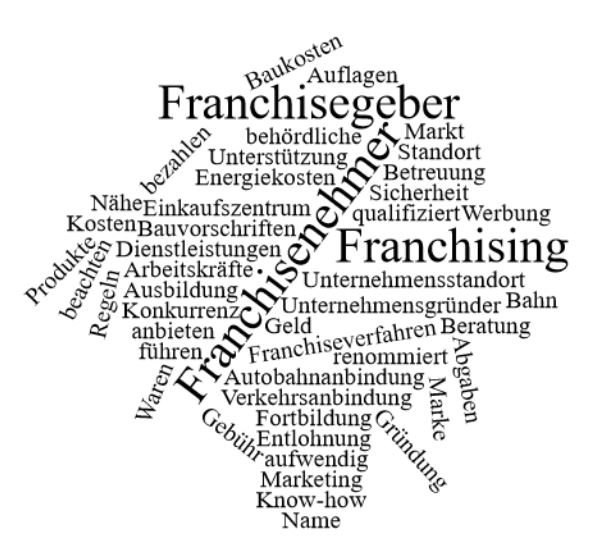 Bitte beantworten Sie anhand des Grundlagentextes die nachfolgenden Fragen:Nennen Sie mindestens vier Kriterien, die für die Wahl eines Unternehmensstandortes wichtig sein können.
____________________________________________________________________________
____________________________________________________________________________
____________________________________________________________________________
____________________________________________________________________________
Sie sind Chef der bekannten Lebensmittelkette „Günstiger geht nicht“ und wollen zwei neue Filialen aufmachen. Welche Kriterien müssen sie bei der Standortwahl berücksichtigen?
____________________________________________________________________________
____________________________________________________________________________
____________________________________________________________________________
____________________________________________________________________________

Was versteht man unter den Begriffen „Franchisegeber“ und „Franchisenehmer“?
____________________________________________________________________________
____________________________________________________________________________
____________________________________________________________________________
____________________________________________________________________________
Welche Vor- und Nachteile hat Franchising für den Franchisenehmer?
____________________________________________________________________________
____________________________________________________________________________
____________________________________________________________________________
____________________________________________________________________________



